PSP – PRODUŽENI STRUČNI POSTUPAKOBOJI PISANICU PREMA ŽELJI. PREMA POTREBI, ZAMOLI RODITELJE ZA POMOĆ. AKO NEMATE PRINTER, KLIKNITE NA POVEZNICU ISPOD I MOŽETE OBOJATI PISANICE NA RAČUNALU.http://game-game.com.hr/95302/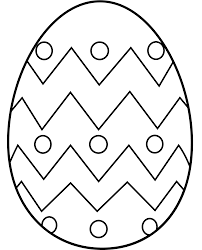 